СОБРАНИЕ МУНИЦИПАЛЬНОГО ОБРАЗОВАНИЯ«ХОЛМСКИЙ ГОРОДСКОЙ ОКРУГ»РЕШЕНИЕот 28.02.2024 г. № 10/7-53О внесении дополнения в Устав муниципального образования «Холмский городской округ»В соответствии со статьей 2 Федерального закона от 25.12.2023 № 657-ФЗ «О внесении изменений в Водный кодекс Российской Федерации и отдельные законодательные акты Российской Федерации», руководствуясь пунктом 1 части 1 статьи 30 Устава муниципального образования «Холмский городской округ», Собрание муниципального образования «Холмский городской округ» решило:1. Внести в Устав муниципального образования «Холмский городской округ» следующее дополнение:1) пункт 38 части 1 статьи 10 дополнить словами «, а также правил использования водных объектов для рекреационных целей».2. Решение вступает в силу после его государственной регистрации в установленном законом порядке и последующего опубликования в газете «Холмская панорама».3. Контроль за исполнением настоящего решения возложить на мэра муниципального образования «Холмский городской округ» (Д.Г. Любчинов).Председатель Собрания муниципального образования «Холмский городской округ»О.В. ШаховаМэр муниципального образования«Холмский городской округ»Д.Г. Любчинов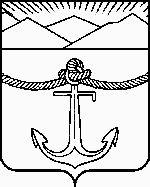 